МУНИЦИПАЛЬНОЕ ОБРАЗОВАНИЕ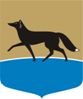 ГОРОДСКОЙ ОКРУГ ГОРОД СУРГУТДУМА ГОРОДА СУРГУТАРЕШЕНИЕПринято на заседании Думы 22 мая 2014 года№ 508-V ДГ О перечне земельных участков, находящихся в муниципальной собственности и подлежащих формированию для строительстваВ соответствии с решением Думы города от 27.12.2007 № 327-IV ДГ            «О Порядке распоряжения земельными участками, находящимися                             в собственности муниципального образования городской округ город Сургут» (в редакции от 25.10.2012 № 246-V ДГ), Уставом муниципального образования городской округ город Сургут Ханты-Мансийского автономного округа – Югры, в целях распоряжения земельными участками, находящимися                      в муниципальной собственности, Дума города РЕШИЛА:Утвердить перечень земельных участков, находящихся 
в муниципальной собственности и подлежащих формированию 
для строительства, согласно приложению. Председатель Думы города						   С.А. Бондаренко«23» мая 2014 г.Приложение к решению Думы городаот 23.05.2014 № 508-V ДГПеречень земельных участков, находящихся в муниципальной собственности 
и подлежащих формированию для строительства№ п/пКадастровый номер Разрешённое использование земельного участкаАдрес Площадь земельного участкаСрок подготовки документовСрок проведения торгов1.86:10:0101022:102Для строительства средней общеобразовательной школы в 16 А микрорайоне города СургутаХанты-Мансийский автономный округ – Югра, г. Сургут, 
мкр. 16 А, 
ул. Профсоюзов, 52, территориальная зона ДОУ15098 кв. мИюнь 2014Июль 2014